A SERVICE OF TENEBRAEGRAND CANYON SYNOD, ELCAGOOD FRIDAY, APRIL 2, 2021GREETING	                                  Rev. Jason AdamsReformation Lutheran Church, Las Vegas, NVGod is light, in whom there is no darkness at all.Jesus Christ is the light of the world.And this is the judgment, that the light has come into the world,and we loved darkness rather than light.OPENING HYMN  	Were You There         ELW #353			Rev. Jill Doherty, New Promise Lutheran ChurchSt. George, UTPRAYER OF THE DAYAlmighty God, look with loving mercy on your family, for whom our Lord Jesus Christ was willing to be betrayed, and to be given over to the hands of sinners, and to suffer death on the cross; who now lives and reigns with you and the Holy Spirit, one God, now and forever. Amen.     The Passion of our Lord According toJohn 18:1–19:42:The First ReadingRev. Jeremy Nausin, Holy Spirit Lutheran ChurchLas Vegas, NV Jesus went forth with his disciples across the Kidron valley,	where there was a garden, which he and his disciples entered.Now Judas, who betrayed him, also knew the place;	for Jesus often met there with his disciples.So Judas, procuring a band of soldiers	and some officers from the chief priests and the Pharisees,	went there with lanterns and torches and weapons.Then Jesus, knowing all that was to befall him,	came forward and said to them, "Whom do you seek?"They answered him, "Jesus of Nazareth."Jesus said to them, "I am he."Judas, who betrayed him, was standing with them.When he said to them, "I am he," they drew back and fell to the ground. Again he asked them, "Whom do you seek?"And they said, "Jesus of Nazareth."Jesus answered, "I told you that I am he; so, if you seek me, let these men go."This was to fulfill the word which he had spoken,	"I did not lose a single one of those whom you gave me."Then Simon Peter, having a sword,	drew it and struck the high priest's slave and cut off his right ear. 	The slave's name was Malchus.Jesus said to Peter, "Put your sword into its sheath;	shall I not drink the cup which the Father has given me?"The first candle is extinguished.The Second Reading Rev. Joe Doherty, New Promise Lutheran ChurchSt. George, UTSo the band of soldiers and their captain	and the officers of the Judean authorities seized Jesus and bound him.First they led him to Annas;	for he was the father–in–law of Caiaphas, who was high priest that year.It was Caiaphas who had given counsel to the religious authorities	that it was expedient that one man should die for the people.The second candle is extinguished.*HYMN              In the Cross of Christ I Glory (vv.1-2) 	ELW #324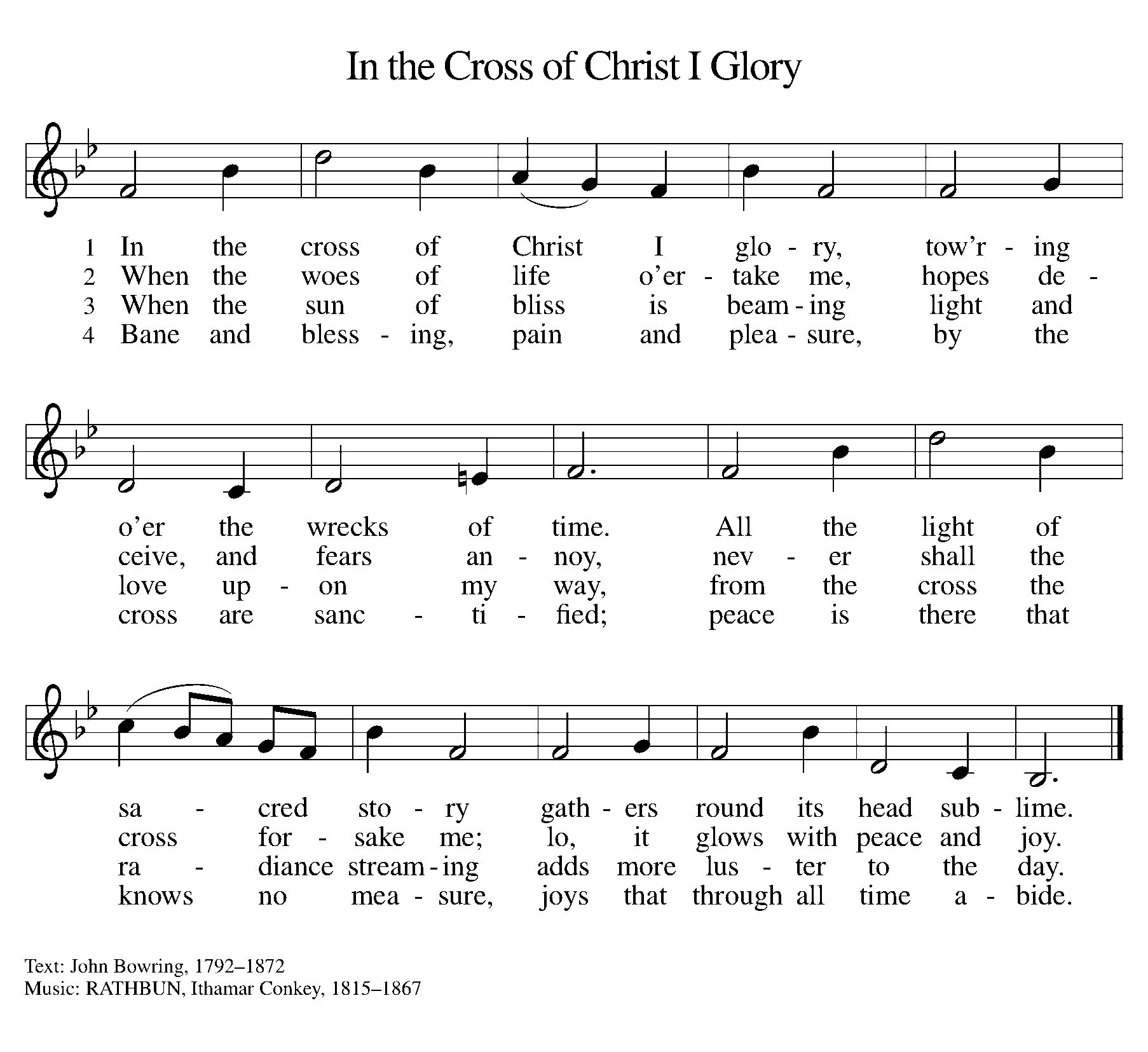 The Third ReadingRev. Ben Bergren, Community Lutheran Church	Las Vegas, NV Simon Peter followed Jesus, and so did another disciple.As this disciple was known to the high priest,	he entered the court of the high priest along with Jesus,	while Peter stood outside at the door.So the other disciple, who was known to the high priest,	went out and spoke to the woman who guarded the gate,	and brought Peter in.The woman who guarded the gate said to Peter,	"Are not you also one of this man's disciples?"He said, "I am not."Now the servants and officers had made a charcoal fire,	because it was cold,	and they were standing and warming themselves;Peter also was with them, standing and warming himself.The third candle is extinguished.The Fourth ReadingRev. Ron Poe, The Lakes Lutheran Church	Las Vegas, NVThe high priest then questioned Jesus about his disciples and his teaching.Jesus answered him, "I have spoken openly to the world;I have always taught in synagogues and in the temple,	where all Jewish people come together;I have said nothing secretly. Why do you ask me?Ask those who have heard me, what I said to them;	they know what I said."When he had said this,one of the officers standing by struck Jesus with his hand, saying,	"Is that how you answer the high priest?"Jesus answered him,	"If I have spoken wrongly, bear witness to the wrong;	but if I have spoken rightly, why do you strike me?"Annas then sent him bound to Caiaphas the high priest.The fourth candle is extinguished.*HYMN              In the Cross of Christ I Glory (vv.3-4) 	ELW #324The Fifth ReadingRev. Bill Phillips, Christ Lutheran Church	Las Vegas, NVNow Simon Peter was standing and warming himself.They said to him, "Are not you also one of his disciples?"He denied it and said, "I am not."One of the servants of the high priest,	a kinsman of the man whose ear Peter had cut off, asked,	"Did I not see you in the garden with him?"Peter again denied it; and at once the cock crowed.The fifth candle is extinguished.The Sixth ReadingIntern Pastor Lourdes Olson, Holy Spirit Lutheran ChurchLas Vegas, NVThen they led Jesus from the house of Caiaphas to Pilate's headquarters.It was early.They themselves did not enter the headquarters,	so that they might not be defiled, but might eat the Passover.So Pilate went out to them and said,	"What accusation do you bring against this man?"They answered him,	"If this man were not an evildoer,	we would not have handed him over."Pilate said to them,	"Take him yourselves and judge him by your own law."The religious authorities said to him,	"It is not lawful for us to put any man to death."This was to fulfill the word which Jesus had spoken	to show by what death he was to die.The sixth candle is extinguished.The Seventh ReadingRev. Don Lorfing, Good Samaritan Lutheran ChurchLas Vegas, NVPilate entered the headquarters again and called Jesus, and said to him,	"Are you the King of the Jews?"Jesus answered, "Do you say this of your own accord,	or did others say it to you about me?"Pilate answered, "Am I a Jew?	Your own nation and the chief priests have handed you over to me;	what have you done?"Jesus answered, "My kingship is not of this world;	if my kingship were of this world, my servants would fight,		that I might not be handed over to the religious authorities;	but my kingship is not from the world."Pilate said to him, "So you are a king?"Jesus answered, "You say that I am a king.For this I was born, and for this I have come into the world,	to bear witness to the truth.Every one who is of the truth hears my voice."Pilate said to him, "What is truth?"The seventh candle is extinguished.SPECIAL MUSIC	   Crown Him With Many Crowns       ELW 855Dr. Alexandria Le, D.M.A., pianoReformation Lutheran Church, Las Vegas, NV The Eighth ReadingRev. John Biggs, Saved By Grace Lutheran ChurchPahrump, NVAfter Pilate had said this,	he went to the religious authorities again, and told them,	"I find no crime in him.But you have a custom	that I should release one man for you at the Passover;will you have me release for you the King of the Jews?"They cried out again, "Not this man, but Barabbas!"Now Barabbas was a robber.The eighth candle is extinguished.The Ninth ReadingRev. Diane Drach-Meinel, Christ the Servant Lutheran ChurchHenderson, NVThen Pilate took Jesus and scourged him.And the soldiers plaited a crown of thorns, and put it on his head,	and arrayed him in a purple robe;they came up to him, saying, "Hail, King of the Jews!"	and struck him with their hands.Pilate went out again, and said to them,	"See, I am bringing him out to you,	that you may know that I find no crime in him."So Jesus came out, wearing the crown of thorns and the purple robe.Pilate said to them, "Behold the man!"When the chief priests and the officers saw him,	they cried out, "Crucify him, crucify him!"Pilate said to them,	"Take him yourselves and crucify him, for I find no crime in him."The religious authorities answered him,	"We have a law, and by that law he ought to die,	because he has made himself the Son of God."When Pilate heard these words, he was the more afraid;he entered the headquarters again and said to Jesus,	"Where are you from?"But Jesus gave no answer.Pilate therefore said to him, "You will not speak to me?	Do you not know that I have power to release you,	and power to crucify you?"Jesus answered him,	"You would have no power over me	unless it had been given you from above;	therefore he who delivered me to you has the greater sin."The ninth candle is extinguished.The Tenth ReadingRev. Brian Ward, Community Lutheran Church	Las Vegas, NVUpon this Pilate sought to release him,	but the religious authorities cried out,"If you release this man, you are not Caesar's friend;	every one who makes himself a king sets himself against Caesar."When Pilate heard these words, he brought Jesus out	and sat down on the judgment seat	at a place called The Pavement, and in Hebrew, Gab' · ba· tha .Now it was the day of Preparation of the Passover;	it was about the sixth hour.He said to the religious authorities, "Behold your King!"They cried out, "Away with him, away with him, crucify him!"Pilate said to them, "Shall I crucify your King?"The chief priests answered, "We have no king but Caesar."They handed him over to them to be crucified.The tenth candle is extinguished.The Eleventh ReadingRev. Brian Weinberger, Grace Lutheran ChurchKingman, AZSo they took Jesus, and he went out, bearing his own cross,	to the place called the place of a skull,	which is called in Hebrew, Gol' ·go·tha .There they crucified him,	and with him two others, one on either side, and Jesus between them.Pilate also wrote a title and put it on the cross;	it read, "Jesus of Nazareth, the King of the Jews."Many of the Judeans read this title,	for the place where Jesus was crucified was near the city;	and it was written in Hebrew, in Latin, and in Greek.The Jewish chief priests then said to Pilate,	"Do not write, 'The King of the Jews,'	but, 'This man said, I am King of the Jews.'"Pilate answered, "What I have written I have written.”The eleventh candle is extinguished.The Twelfth ReadingRev. Miguel Gomez-Acosta, D.E.M.,Grand Canyon SynodHoly Trinity Lutheran Church, Chandler, AZWhen the soldiers had crucified Jesus	they took his garments and made four parts, one for each soldier;	also his tunic.But the tunic was without seam, woven from top to bottom;	so they said to one another,	"Let us not tear it, but cast lots for it to see whose it shall be."This was to fulfill the scripture,"They parted my garments among them,	and for my clothing they cast lots."The twelfth candle is extinguished.*HYMN     O Sacred Head, Now Wounded (vv.1-2) 	   ELW #351Dr. Alexandria Le, D.M.A., organ, Rev. Jason Adams, vocal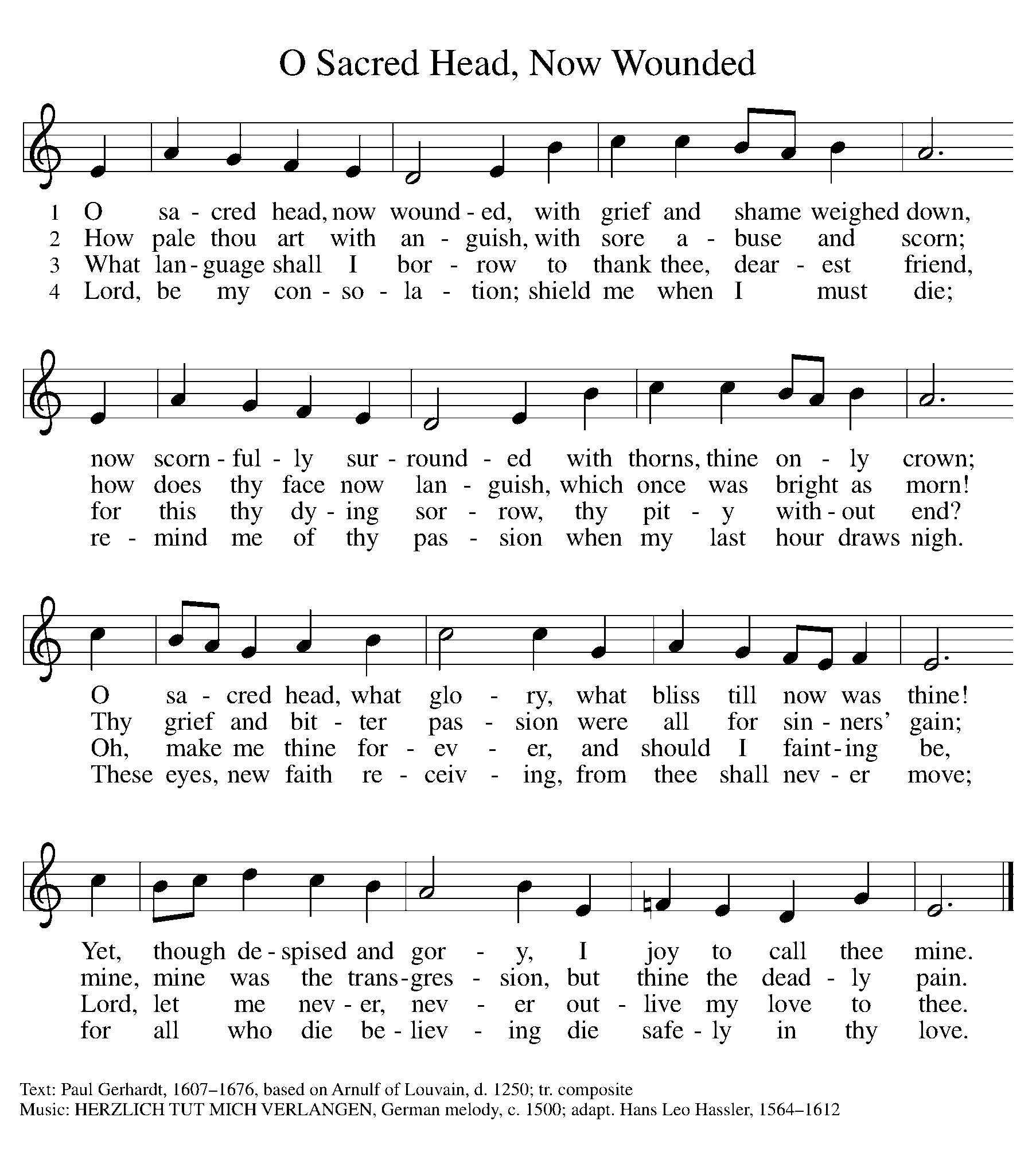 The Thirteenth ReadingRev. Jacqui Pagel, Asst. to the Bishop,Grand Canyon SynodHoly Trinity Lutheran Church, Chandler, AZSo the soldiers did this.But standing by the cross of Jesus were his mother,	and his mother's sister, Mary the wife of Clopas, and Mary Magdalene.When Jesus saw his mother,	and the disciple whom he loved standing near,	he said to his mother, "Woman, behold, your son!"Then he said to the disciple, "Behold, your mother!"And from that hour the disciple took her to his own home.The thirteenth candle is extinguished.The Fourteenth ReadingRev. Dr. Marta Poling-Schmitt (Retired)After this Jesus, knowing that all was now finished,	said (to fulfill the scripture), "I thirst."A bowl full of vinegar stood there;so they put a sponge full of the vinegar on hyssop	and held it to his mouth.When Jesus had received the vinegar, he said, "It is finished";and he bowed his head and gave up his spirit.The fourteenth candle is extinguished.MESSAGE	                    Bishop Deborah HuttererGrand Canyon Synod, ELCA*HYMN                         What Child is This	                   ELW #296Dr. Alexandria Le, D.M.A., OrganPRAYERS OF INTERCESSIONRev. Matthew MetevelisReformation Lutheran Church, Las Vegas, NVTHE Lord's PrayerRev. Phillip ShuartSaint Andrew Lutheran Church, Las Vegas, NV Our Father in heaven,hallowed be your name,your kingdom come,your will be done,on earth as in heaven.Give us today our daily bread.Forgive us our sinsas we forgive thosewho sin against us.Save us from the time of trialand deliver us from evil.For the kingdom, the power,and the glory are yours,now and forever. Amen.The Fifteenth ReadingRev. Paul Block, New Song ChurchHenderson, NVSince it was the day of Preparation,	in order to prevent the bodies from remaining on the cross	on the sabbath (for that sabbath was a high day),the religious authorities asked Pilate that their legs might be broken,	and that they might be taken away.So the soldiers came and broke the legs of the first,	and of the other who had been crucified with him;but when they came to Jesus and saw that he was already dead,	they did not break his legs.But one of the soldiers pierced his side with a spear,	and at once there came out blood and water.He who saw it has borne witness—his testimony is true,	and he knows that he tells the truth—that you also may believe.For these things took place that the scripture might be fulfilled,	"Not a bone of him shall be broken."And again another scripture says,	"They shall look on him whom they have pierced."The Christ candle is taken away or extinguished.The Sixteenth ReadingRev. Jason Adams, Reformation Lutheran ChurchLas Vegas, NVAfter this Joseph of Arimathea, who was a disciple of Jesus,	but secretly, for fear of the religious authorities,asked Pilate that he might take away the body of Jesus,	and Pilate gave him leave.So he came and took away his body.Nicodemus also, who had at first come to him by night,came bringing a mixture of myrrh and aloes,	about a hundred pounds' weight.They took the body of Jesus, and bound it in linen cloths with the spices,	as is the burial custom of the Jews.Now in the place where he was crucified there was a garden,	and in the garden a new tomb where no one had ever been laid.So because of the Jewish day of Preparation,	as the tomb was close at hand,	they laid Jesus there.	We depart in silence. 